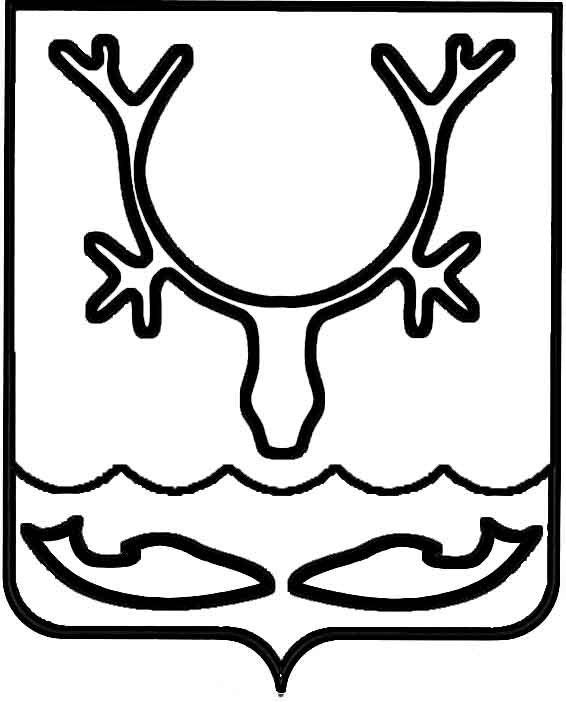 Администрация муниципального образования
"Городской округ "Город Нарьян-Мар"ПОСТАНОВЛЕНИЕОб исключении из перечня организаций                 для управления многоквартирным домом,                           в отношении которого собственниками помещений в многоквартирном доме                          не выбран способ управления или выбранный способ управления не реализован, не определена управляющая организация, общества                                с ограниченной ответственностью "ЭНБИО"В соответствии с пунктом 5 постановления Правительства Российской Федерации от 21.12.2018 № 1616 "Об утверждении правил определения управляющей организации для управления многоквартирным домом, в отношении которого собственниками помещений в многоквартирном доме не выбран способ управления таким домом или выбранный способ управления не реализован, не определена управляющая организация", на основании заявления общества с ограниченной ответственностью "ЭНБИО" от 25.11.2020 № 24-11/2020 Администрация муниципального образования "Городской округ "Город Нарьян-Мар"П О С Т А Н О В Л Я Е Т:Исключить из перечня организаций для управления многоквартирным домом, в отношении которого собственниками помещений в многоквартирном доме 
не выбран способ управления или выбранный способ управления не реализован, 
не определена управляющая организация, расположенным на территории муниципального образования "Городской округ "Город Нарьян-Мар", утверждённого постановлением Администрации муниципального образования "Городской округ "Город Нарьян-Мар" от 19.02.2019 № 203, общество с ограниченной ответственностью "ЭНБИО". Приложение к постановлению Администрации муниципального образования "Городской округ "Город Нарьян-Мар" от 19.02.2019 № 203 изложить 
в новой редакции согласно приложению к настоящему постановлению.3.	Настоящее постановление вступает в силу со дня подписания и подлежит официальному опубликованию.Приложениек постановлению Администрации муниципального образования"Городской округ "Город Нарьян-Мар"от 03.12.2020 № 965"Приложение к постановлению Администрации муниципального образования"Городской округ "Город Нарьян-Мар"от 19.02.2019 № 203Перечень организаций для управления многоквартирным домом, в отношении которого собственниками помещений в многоквартирном доме не выбран способ управления или выбранный способ управления не реализован, не определена управляющая организация, расположенным на территории муниципального образования "Городской округ "Город Нарьян-Мар"".03.12.2020№965Глава города Нарьян-Мара О.О. Белак№ п/пНаименование организацииЛицензия на осуществление деятельности 
по управлению многоквартирными домами, номер и дата выдачиДата (время) регистрации заявления 
для включения 
в перечень